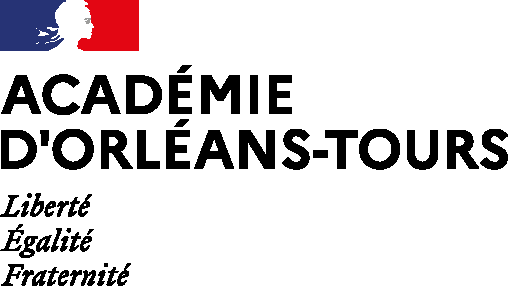 Expérimentation : implanter une troupe en établissement 


Etablissement : 		Ville : 		Nom du chef d’établissement : 	Contact du référent du projet (courriel et/ou téléphone) :	Projet envisagé (Objectifs, modalités d’organisation, niveaux impliqués, nombre de participants potentiels…)Enseignant(s) engagé(s) :Autres membres de la communauté éducative impliqués :Partenaires envisagés :	Budget envisagé pour l’accompagnement :Formations (Préciser le nom et le statut des inscrits)Participation à la visioconférence d’information le 29 marsNoms + statuts + adresses électroniques académiquesParticipation à la journée académique le 4 maiNoms + statuts + adresses électroniques académiquesInformations complémentaires :A retourner à la Daac pour le 27 mars 2023Contact : daac@ac-orleans-tours.fr